大会役員・各大学スタッフ関係各位沖縄県大学バレーボール連盟学生委員長　　比嘉　光沖縄県大学バレーボール連盟 懇親会のご案内拝　啓　  皆様におかれましては、ますますご清栄のことと心よりお慶び申し上げます。平素は大学バレーボールの活動に多大なお力添えを賜り、厚く御礼申し上げます。日頃の皆様のご尽力に対するお礼と親睦を深め、交流をはかる目的で懇親会を計画しております。当日はささやかな宴席も用意して、にぎやかな会にする予定でございます。ぜひとも万障お繰り合わせの上、ご参加下さいますようお願い申し上げます。敬　具　記日　　時　平成29年10月15日（日）18時頃〜場　　所　 沖縄の台所　ぱいかじ　沖国大前店　（予定）宜野湾市宜野湾3-15-19　Tel: 098-893-9004会　　費 　3,000円（当日会場にて承ります）※問い合わせ先　比嘉　光（沖縄国際大学）090-2503-9570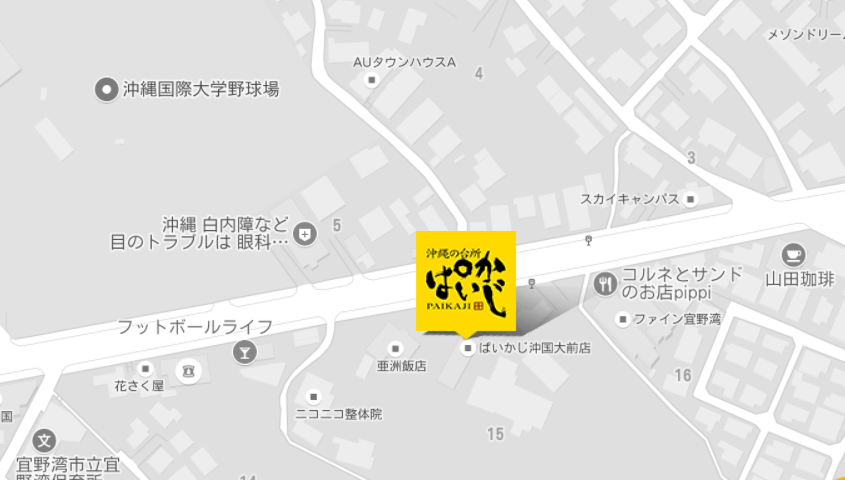 ・・・・・・・・・・・・・・・・・・・・・・・・・・・・・・・・・・・・・・・・・・・・・・・・出欠確認懇親会に　　参加する　・　参加しない　（どちらかに○をしてください）チーム名　：　　　　　　　　　　　　参加者　　：　　　　　　　　　　　　　　　　　　　　　　　　　　　　　　大会参加申込と同時にメールにてご返信ください。